Policy & Procedures Manual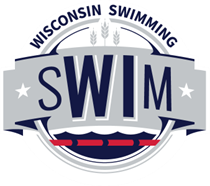 Wisconsin Swimming, Inc.Policy 24: Annual Wisconsin Swimming House of Delegates MeetingEffective Date: 9
Last Revision Date: 9Scope: Effective September 1, 2014, the mandatory Annual House of Delegates Meeting for Wisconsin Swimming, Inc., will commence. At the Annual Meeting, the following will occur: election of Officers of Wisconsin Swimming, voting on the Fall/Winter Meet Schedule and LSC Championship meets, participation in relevant education sessions regarding LSC and Club administration.Annual and Regular MeetingThe annual meeting of the House of Delegates of Wisconsin Swimming, Inc., shall be held in the spring of each year, or as determined by the Board of Directors. Reasonable efforts will be made to avoid swimming-related scheduling conflicts with the date selected for the Annual Meeting. egular meetings of the House of Delegates be held . At the annual meeting, the following LSC business shall be conducted: Election of the Officers and the Committee Chairs/Coordinators listed in LSC Bylaws Article 6 Officers and Directors, and Article 7 Divisions, Committees and Coordinators.Voting on the Fall/Winter Meet Schedule and all LSC Championship Meets for the following year.Announcement of the Annual athlete scholarship recipients and the selection of the annual ConocoPhillips Outstanding Service Award.Relevant education sessions that may include but are not limited to athlete education/clinic, coach education, official’s education and LSC/Club administration.Other business relevant to the function of the LSC.Effective January 1, 2015, the annual Wisconsin Swimming, Inc. club registration fee shall be raised to $500, of which up to $300 will be refunded to the club if a duly appointed Group Member Representative for the club attends the annual meeting, and based on the inclusive club registration dates as follows.  September 1st - September 30th = $300 October 1st - October 31st = $200November 1st - November 30th - $150No refund after November 30thRefund eligibility requirements:The Non-Athlete Group Member Representative shall attend the annual meeting, including the HOD meeting and the applicable educational opportunities provided at the annual meeting, in person.The Athlete Group Member Representative in person attendance is not required, but strongly encouraged.If any Group Member Representative cannot attend the annual meeting, a substitute may be sent with the following conditions:Written notice must be sent to the Operations Manager two weeks prior to the annual meeting.Substitute must meet all requirements to function as a Group Member Representative.Annual Meeting Committee Chair: Admin Vice ChairComposition: minimum four (4) othersOne (1) athleteThree (3) others, may be non-board membersLSC Staff LiaisonAnnual Meeting Planning TimelineAnnual Meeting Date selection by September 1Determined by the Board of DirectorsReasonable efforts shall be made to avoid swimming-related scheduling conflicts but this cannot be assured.Site Selection by September 1Determined by the Board of DirectorsRotate between Southeast, West and North Regions of the LSCSwimposiums shall be held in Southeast Wisconsin due to airport access for USA Swimming speakers. Swimposiums are to be applied for every three (3) years, or as USA Swimming allowsAgenda and General FormatDetermined by the Board of Directors, the General Chair, and the Annual Meeting Committee, and to include:Board of Director’s meetingHouse of Delegates’ meetingElection of Athlete and Coach RepresentativesAthlete ClinicGeneral Education session(s), followed by choice of education tractsWisconsin Swimming shall offer a Swimposium in the years for which it is eligible through USA Swimming Policy and Procedure.A “Consent Agenda” shall not be utilized.Annual Meeting FeesThere will be no fee for the registered Group Member Representative and the Athlete Representative who attend the Annual Meeting.Additional attendees from the Club will be charged a reasonable amount as determined by the Board of Directors.Hotel Accommodations24.5.1  A block of hotel rooms with reduced rates will be obtained and made available on a first come/first serve basis.24.6    Annual Awards Banquet24.6.1  Location, date and details of the Annual Awards Banquet to be determined by the Board of Directors with the advice of the Athlete and Coaches Representatives.Date of RevisionPolicy Section(s)Changes MadeJune 3, 201524.2Housekeeping: Format Rule consistent with other RulesJune 28, 2022Multiple